УКРАЇНАОДЕСЬКА ОБЛАСТЬПОДІЛЬСЬКА РАЙОННА ДЕРЖАВНА АДМІНІСТРАЦІЯпр-т Шевченка, 2,  м.Подільськ, Одеська область, 66300 ,  тел./факс: (04862) 2-38-00Е-mail: podilsk_rda@odessa.gov.ua Код ЄДРПОУ 04057161  ___________________________________________________________________________________________ПРОЕКТ РОЗПОРЯДЖЕННЯ                                         м.Подільськ                                   ____                                                         .Про початок опалювального сезону 2017-2018 років у населених пунктах Подільського району        Відповідно до статей 6, 20 Закону України «Про місцеві державні адміністрації», пункту 5 Правил надання послуг з централізованого опалення, постачання холодної та гарячої води і водовідведення та типового договору про надання послуг з централізованого опалення, постачання холодної та гарячої води і водовідведення, затверджених постановою Кабінету Міністрів України від 21 липня 2005 року № 630 (зі змінами), пункту 4 розділу Х Правил підготовки теплових господарств до опалювального періоду, затверджених наказом Міністерства палива та енергетики України, Міністерства житлово-комунального  господарства  України  від  10  грудня  2008  року            № 620/378, зареєстрованого в Міністерстві юстиції України 31 грудня 2008 року за № 1310/16001,  у  зв’язку  із зниженням протягом трьох діб середньодобової температури зовнішнього повітря нижче +80С:Розпочати з  16 жовтня 2017 року опалювальний сезон    2017-2018 років для закладів охорони здоров’я, культури та освіти, підприємств, установ та організацій у населених пунктах району.Закладам охорони здоров’я, освітнім закладам, підприємствам, установам та організаціям, на балансі яких знаходяться котельні та топкові, розпочати опалювальний сезон 2017 - 2018 року раніше з метою дотримання повітряно-температурного режиму відповідно до державних санітарних правил і норм.Керівникам підприємств, установ та організацій:Забезпечити постійний контроль за раціональним використанням газу і твердого палива, в разі підвищення середньодобової температури повітря в період опалювального сезону вище +80С, обмеження роботи котелень та топкових;провести перед початком опалювального сезону перевірку готовності систем опалення та теплопостачання шляхом виконання пробного пуску.Юридичному сектору апарату Подільської районної державної адміністрації (Бензар О.В.) забезпечити подання цього розпорядження на державну реєстрацію до Головного територіальне управління юстиції в Одеській області відповідно до Указу Президента України від 03 жовтня 1992 року № 493 «Про державну реєстрацію нормативно-правових актів міністерств та інших органів виконавчої влади».Відділу житлово-комунального господарства та будівництва Подільської районної державної адміністрації (Станішевський А.Л.) спільно з сектором комунікацій з громадськістю апарату Подільської районної державної адміністрації (Казимиров Р.А.) забезпечити опублікування цього розпорядження в засобах масової інформації.Це розпорядження набирає чинності з дня його офіційного опублікування.Контроль за виконанням цього розпорядження залишаю за собою.Голова районної                                                  державної адміністрації		                                                Р.І.Пітак                	        	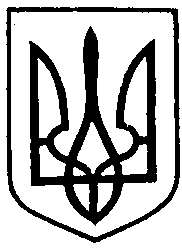 